NATIONAL ASSEMBLY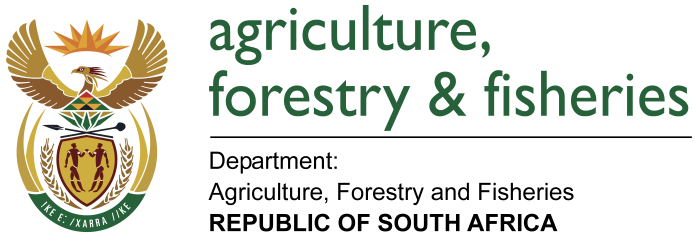 WRITTEN REPLYQUESTION 2626 / NW 2931EMINISTER OF AGRICULTURE, FORESTRY AND FISHERIES:Ms A Steyn (DA) to ask the Minister of Agriculture, Forestry and Fisheries:QUESTION:(a) What (i) programmes, (ii) bursaries and (iii) scholarships is (aa) his department and (bb) each entity reporting to him involved in to develop and provide careers for the youth in our country and (b) what (i) amount in funding was allocated and (ii) number of youths benefited in each case in the (aa) 2014-15, (bb) 2015-16 and (cc) 2016-17 financial years?    NW2931E                                                                                           REPLY:The Department of Agriculture, Forestry and Fisheries implements the following programmes for youth:Graduate placement programme (internships), (ii)  External Bursary Scheme & Scholarships (iii) Career Awareness Programme.The amount in funding allocated per programme by the department and  number of youth benefitted in each programme during the following financial years: 2014-15,  2015-16 and 2016-17,  is illustrated in the table below:Programmes2014/152014/152015/162015/162016/172016/17ProgrammesNo.YouthFundingNo.YouthFundingNo.YouthFundingGraduate Placement Programme (Internships)286R17 835 022287R19 284 000298R20 532 931External Bursary Scheme333R18 406 613374R20 898 033345R20 359 642Career Awareness7 728R550 0004 420R600 0009 494R650 000